Вестник                        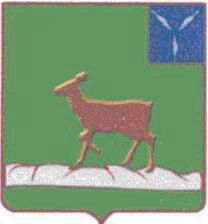 Ивантеевского муниципального районаофициальный  информационный бюллетень				 от 3 марта 2023 года №2 (168)Официальный сайт администрации Ивантеевского муниципального районав информационно-телекоммуникационной сети Интернет (ivanteevka64.ru)Решение районного  Собрания от 03.03.2023 №4 «О ходе работы администрации Ивантеевского муниципального района по мобилизации доходов и исполнению бюджета Ивантеевского муниципального района за 2022 годРассмотрев письмо вице–губернатора Саратовской области – руководителя аппарата Губернатора Саратовской области от 22.12.2022 г. №2-05-06/3125, заслушав и обсудив информацию о ходе работы администрации Ивантеевского муниципального района по мобилизации доходов и исполнению бюджета Ивантеевского муниципального района и на основании Устава Ивантеевского муниципального района Саратовской области, Ивантеевское районное Собрание РЕШИЛО:1. Принять к сведению информацию о ходе работы администрации Ивантеевского муниципального района по мобилизации доходов  и исполнению бюджета Ивантеевского муниципального района согласно приложению №1.1.1. Администрации Ивантеевского муниципального района продолжить работу по мобилизации доходов и исполнению бюджета Ивантеевского муниципального района. 2. Опубликовать настоящее решение в официальном информационном бюллетене «Вестник Ивантеевского муниципального района» и разместить на официальном сайте администрации Ивантеевского муниципального района Саратовской области в информационно-телекоммуникационной сети Интернет (ivanteevka64.ru).3.   Решение вступает в силу с момента принятия.Председатель Ивантеевскогорайонного Собрания  	А.М. НелинПриложение №1 к решению районного Собрания от 03.03.2023 г. №4 «О ходе работы администрации Ивантеевского муниципального района по мобилизации доходов и исполнению бюджета Ивантеевского муниципального района за 2022 год»О ходе работы администрации Ивантеевского муниципального районапо мобилизации доходов и исполнению бюджета Ивантеевского муниципального района за 2022 годДеятельность администрации Ивантеевского муниципального района по мобилизации доходов в бюджет в 2022 году осуществлялась по следующим направлениям:Увеличение налоговой базы от рассмотрения налогоплательщиков, применяющих агрессивную налоговую политику:На основании информации, полученной от  Межрайонной ИФНС России № 2 по Саратовской области, по району  имеется 3 налогоплательщика, ведущий по итогам за 9 месяцев 2022 года агрессивную политику в отношении налога на прибыль и по упрощенной системе налогообложения.Данные налогоплательщики были заслушаны на заседании межведомственной комиссии и приняли на себя обязательства по увеличению в 2022 году налоговой нагрузки. Погашение задолженности по НДФЛ, налогу на имущество физических лиц, земельному и транспортному налогу:За период 2022 года  проведено 12 заседаний межведомственной комиссии по контролю за поступлением средств в бюджет и внебюджетные фонды, заслушано 377 налогоплательщиков. В результате проделанной работы 35 налогоплательщиков погасили задолженность: по НДФЛ в сумме  395 тыс. руб.;По налогу на имущество физических лиц отработано 114 налогоплательщиков, взяли обязательства по погашению задолженности 72. Погашено задолженности 153 тыс. руб.;По земельному налогу отработано 103 налогоплательщика, из них 69 взяли обязательства по погашению задолженности. Погашено задолженности 276 тыс. руб.По транспортному налогу отработано  97 налогоплательщиков, из них 52 взяли обязательства по погашению задолженности. Погашено задолженности 879 тыс. руб.По  итогам работы отмечается рост налогов по сравнению с аналогичным периодом прошлого года:НДФЛ темп роста 110,1%, транспортный налог – 113,2%, земельный налог - 110,7%. Плановые показатели выполнены на 100% по НДФЛ, ЕСХН,  налогу на имущество физических лиц, земельному налогу. В 3,2 раза увеличились поступления по транспортному налогу. За 2022 год в консолидированный бюджет  района поступило  158038  тыс. руб. налоговых и неналоговых  платежей, что на 788 тыс. рублей или 0,5% меньше аналогичного периода 2021 года (158826 тыс. руб.).Исполнение к бюджетным назначениям составило 108,0%.       Легализация неформальной занятости и оформление трудовых договоров с работниками:За период 2022 года  проведено 12 заседаний рабочей группы, на которых  заслушано 43 работодателя. На территории района проводилась работа по выявлению неформальной занятости. За истекший период выявлено 122 работника без оформления трудовых отношений, с которыми заключены трудовые договора. Плановый показатель (106 человек) на 2022 год  по заключенному соглашению о реализации мер, направленных на снижение неформальной занятости на территории района,  выполнен на 115%. Поступило дополнительно НДФЛ от легализованных работников  2022 года 1223 тыс. руб.В Государственную инспекцию труда, прокуратуру района направлен акт комиссионного обследования хозяйствующего субъекта по вопросу соблюдения  трудового законодательства  (ИП Обмайкиной Е.).Повышение заработной платы до среднеотраслевого уровня на предприятиях и организациях внебюджетного сектора:Перед Ивантеевской районной администрацией поставлены задачи  по увеличению среднемесячной заработной платы во всех отраслях экономики и доведения среднемесячной заработной платы  до целевого ориентира 33459 руб., с темпом роста по году 112,1%. Ивантеевской районной администрацией утвержден Комплекс мер по повышению размера заработной платы в Ивантеевском муниципальном районе в 2022 году. В рамках данного документа в течение года осуществлялась постоянная работа по выполнению намеченных мероприятий. Ежеквартально, по данным налоговой инспекции, осуществлялся мониторинг списка лиц, имеющих среднюю заработную плату ниже отраслевого уровня.   За период 2022 года было отработано  18 работодателей, которые  выплачивают  заработную плату ниже среднеотраслевого уровня. Взятые ими обязательства по увеличению НДФЛ в сумме 730 тыс. руб. По видам экономической деятельности средняя заработная плата в сфере торговли (без СМП) по Ивантеевскому району сложилась по итогам 11 мес. 2022 года  в размере 27806,2 руб., с темпом роста 110,6%. При этом средняя по области в данной отрасли составляет 34323 руб. В  круг отчитывающихся организаций по показателю «среднемесячная заработная плата» по виду экономической деятельности «Торговля оптовая и розничная» (без СМП)  по Ивантеевскому району включены  только обособленные подразделения  сетевых магазинов «Пятерочка», «Магнит». В адрес данных организаций Ивантеевской районной администрацией направлены письма о необходимости доведения среднемесячной заработной платы до уровня средней заработной платы по области 44276,5 руб. темп роста 113,2 %.   Один из важнейших показателей характеризующих работу по вопросу увеличения заработной платы является НДФЛ. В 2022 году в бюджет района поступило 65934,2 тыс. руб. НДФЛ, что составляет 100% к плану и 110,1% к аналогичному периоду 2021 года.Выявление земель, используемых не по целевому назначению:В 2022 году земельных участков используемых не по целевому назначению не выявлено.Выявление объектов недвижимости не поставленных на государственный кадастровый учет и права, и  права на которые не зарегистрированы в установленном законом порядке:В соответствии с методическими рекомендациями, подготовленные комитетом по управлению имуществом Саратовской области, распоряжением Ивантеевской районной администрации  создана рабочая группа по выявлению объектов недвижимости, не поставленных на кадастровый учет, и права, на которые не зарегистрированы в порядке, установленном законодательством РФ; утвержден план мероприятий «Дорожная карта» по вопросу создания и организации деятельности рабочих групп по выявлению объектов недвижимости не поставленных на кадастровый учет и права, на которые не зарегистрированы.На основании данных полученных от глав МО,  было выявлено 6 таких объектов (нежилые объекты капитального строительства (склады). Направлены уведомления гражданам о необходимости оформления объектов недвижимости,  в 2022 году было оформлено 6 объектов.Вопросов по самовольному строительству в районе не имеется.Выявление правообладателей ранее учтенных объектов недвижимости в соответствии с Федеральным законом от 30 декабря 2020года №518-ФЗ «О внесении изменений в отдельные законодательные акты Российской Федерации»:Необходимо провести работу по ранее учтенным объектам недвижимости (нежилые здания, жилые дома, сооружения, земельные участки) в количестве - 3002 объектов.По итогам 2022 года отработано 2727 объектов или 90,8%, из них:-  выявлено задвоенных (дублированных) объектов - 1932;-  снято с кадастрового учета - 536 объекта;-  самостоятельно зарегистрировали право собственности - 36 объектов;-  внесены сведения в ЕГРН по выявленным правообладателям - 2 объектов:-  не подпадающие под действие 518-ФЗ - 161 объектов;- количество объектов недвижимости по которым были проведены мероприятия по выявлению их правообладателей, но в результате лица являющиеся правообладателями не были установлены-60;Остаток неотработанных объектов – 275.Кроме того в декабре 2022 года от Министерства по делам территориальных образований Саратовской области получен дополнительно уточненный список объектов в количестве 1065 объектов,  в отношении которых требуется проведение мероприятий по уточнению характеристик и выявлению правообладателей ранее учтенных объектов недвижимости в рамках реализации Федерального закона от 30 декабря 2020 года № 518-ФЗ.   Проблемы, которые возникают при исполнении  Федерального закона от 30 декабря 2020 года № 518-ФЗ:-  отсутствие правоустанавливающих документов на объекты недвижимости;- отсутствие регистрации в БТИ договоров на передачу и продажу квартир (домов) в собственность граждан, договоров купли-продажи домов, договоров дарения, свидетельств о праве на наследство по закону;-  отсутствие государственных актов и свидетельств на право собственности либо  постоянного (бессрочного) пользования на земельные участки;- отсутствие желания граждан обращаться в МФЦ для регистрации права собственности в ЕГРН на ранее учтенные объекты.Проведение разъяснительной работы через средства массовой информации о деятельности, направленной на повышение бюджетных доходов:Разъяснительная работа с налогоплательщиками, имеющими задолженность в бюджет, ведется в постоянном режиме  всеми доступными средствами: путем обзвона налогоплательщиков, через сайт Ивантеевской районной администрации, путем организации выездных приемов налогоплательщиков специалистами налоговой инспекции, путем направления списков налогоплательщиков работодателям, а также через районную газету «Ивантеевский Вестник».Решение районного Собрания от 03.03.2023 №6 «Об утверждении отчета об исполнении Прогнозного плана приватизации муниципальной собственности Ивантеевского муниципального района за 2022 годВ соответствии с Федеральным законом от 6 октября 2003 года   №131-ФЗ «Об общих принципах организации местного самоуправления в Российской Федерации», ч. 9 статьи 18 Положения о порядке управления и распоряжения имуществом, находящимся в муниципальной собственности Ивантеевского муниципального района Саратовской области и на основании Устава Ивантеевского муниципального района, Ивантеевское районное Собрание Ивантеевского  муниципального района Саратовской области РЕШИЛО:1. Утвердить отчет об исполнении Прогнозного плана приватизации муниципальной собственности Ивантеевского муниципального района за 2022 год согласно приложению №1.2. Опубликовать настоящее решение в официальном информационном бюллетене «Вестник Ивантеевского муниципального района» и разместить на официальном сайте администрации Ивантеевского муниципального района в сети «Интернет».3. Настоящее решение вступает в силу со дня официального опубликования.Председатель Ивантеевскогорайонного Собрания                  А.М. НелинПриложение №1 к решению районного Собрания от 03.03.2023 г. №6 «Об утверждении отчета об исполнении Прогнозного плана приватизации муниципальной собственности Ивантеевского муниципального района за 2022 год»Отчет об исполнении Прогнозного плана приватизации муниципальной собственности Ивантеевского муниципального района за 2022 годРешение районного Собрания от 03.03.2023 г. №7 «О внесении изменений и дополнений в  решение Ивантеевского районного Собрания от 10 сентября 2021 года №43 «Об утверждении Положения о порядке организации и осуществления муниципального контроля в области использования и охраны особо охраняемых природных территорий местного значения на территории Ивантеевского муниципального района Саратовской области» В соответствии с Федеральным законом от 6 октября 2003 года №131-ФЗ «Об общих принципах организации местного самоуправления в Российской Федерации», Федеральным законом от 31 июля 2020 года №248-ФЗ «О государственном контроле (надзоре) и муниципальном контроле в Российской Федерации»,   со статьей 33 Федерального закона от 14.03.1995 №33-ФЗ «Об особо охраняемых природных территориях», Законом Саратовской области от 27 декабря 2016 года № 171-ЗСО «Об особо охраняемых природных территориях местного значения Саратовской области», Уставом Ивантеевского муниципального района, Ивантеевское районное Собрание РЕШИЛО:1. Приложение № 1 к решению Ивантеевского районного Собрания от 10 сентября 2021 года №43 «Об утверждении Положения о порядке организации и осуществления  муниципального контроля в области использования и охраны особо охраняемых природных территорий местного значения на территории Ивантеевского муниципального района Саратовской области» изложить в новой редакции (прилагается).2. Опубликовать настоящее решение в официальном информационном бюллетене «Вестник Ивантеевского муниципального района» и разместить на официальном сайте администрации Ивантеевского муниципального района в сети «Интернет».3. Решение вступает в силу со дня его официального опубликования.Председатель Ивантеевскогорайонного собрания                А.М. НелинГлава Ивантеевскогомуниципального районаСаратовской области            В.В. БасовПриложение №1 к решению районного Собрания от 03.03.2023 г. №7 «О внесении изменений и дополнений в  решение Ивантеевского районного Собрания от 10 сентября 2021 года №43 «Об утверждении Положения о порядке организации и осуществления муниципального контроля в области использования и охраны особо охраняемых природных территорий местного значения на территории Ивантеевского муниципального района Саратовской области» Положение	о порядке организации и осуществления муниципального контроля в области использования и охраны особоохраняемых природных территорий местного значения на территории Ивантеевского муниципального района Саратовской области Общие положения.	1. Настоящее Положение устанавливает порядок  организации и осуществления муниципального контроля в области использования и охраны особо охраняемых природных территорий местного значения на территории Ивантеевского муниципального района Саратовской области» (далее – муниципальный контроль в области охраны и использования особо охраняемых природных территорий).	2. Предметом муниципального контроля в области охраны 
и использования особо охраняемых природных территорий является соблюдение юридическими лицами, индивидуальными предпринимателями и гражданами (далее – контролируемые лица) на особо охраняемых природных территориях местного значения, расположенных на земельных участках, находящихся в муниципальной собственности Ивантеевского муниципального района (далее - особо охраняемые природные территории), обязательных требований, установленных Федеральным законом от 14.03.1995 № 33-ФЗ «Об особо охраняемых природных территориях».	3. Муниципальный контроль осуществляется администрацией Ивантеевского муниципального района (далее-контрольный орган).	4. К отношениям, связанным с осуществлением муниципального контроля в области охраны и использования особо охраняемых природных территорий, организацией и проведением профилактических мероприятий, контрольных мероприятий применяются положения Федерального закона от 31.07.2020 № 248-ФЗ «О государственном контроле (надзоре) и муниципальном контроле в Российской Федерации», Федерального закона от 14.03.1995 № 33-ФЗ «Об особо охраняемых природных территориях», Федерального закона от 06.10.2003 № 131-ФЗ «Об общих принципах организации местного самоуправления в Российской Федерации».	5. Объектами муниципального контроля в области охраны и использования особо охраняемых природных территорий являются:1) особо охраняемые природные территории;2) деятельность, действия (бездействие) контролируемых лиц в области охраны и использования особо охраняемых природных территорий, в рамках которых должны соблюдаться обязательные требования по соблюдению:- режима особо охраняемой природной территории;- особого правового режима использования земельных участков, водных объектов, природных ресурсов и иных объектов недвижимости, расположенных в границах особо охраняемых природных территорий;- режима охранных зон особо охраняемых природных территорий;	3) здания, помещения, сооружения, линейные объекты, территории, включая водные, земельные и лесные участки, оборудование, устройства, предметы, материалы, транспортные средства, компоненты природной среды, природные и природно-антропогенные объекты, другие объекты, которыми контролируемые лица владеют и (или) пользуются, компоненты природной среды, природные и природно-антропогенные объекты, не находящиеся во владении и (или) пользовании контролируемых лиц, к которым предъявляются обязательные требования.	5. От имени контрольного органа муниципальный  контроль в области охраны и использования особо охраняемых природных территорий вправе осуществлять должностное лицо (муниципальный служащий) контрольного органа на которого в соответствии с должностной инструкцией возложено осуществление муниципального контроля в области охраны и использования особо охраняемых природных территорий – главный специалист по охране окружающей среды и экологии администрации Ивантеевского муниципального района (далее также – инспектор).	Должностными лицами, уполномоченными на принятие решения о проведении контрольных мероприятий, являются руководитель (заместитель руководителя) контрольного органа - глава Ивантеевского муниципального района (заместитель главы Ивантеевского муниципального района).	6. Инспектор при осуществлении муниципального контроля в области охраны и использования особо охраняемых природных территорий   имеет права, обязанности и несет ответственность в соответствии с Федеральным законом «О государственном контроле (надзоре) и муниципальном контроле в Российской Федерации» и иными федеральными законами.	7. Руководствуясь пунктом 7 статьи 22 Федерального закона «О государственном контроле (надзоре) и муниципальном контроле в Российской Федерации» система оценки и управления рисками при осуществлении муниципального контроля в области охраны и использования особо охраняемых природных территорий не применяется. 	8. Руководствуясь пунктом 2 статьи 61 Федерального закона «О государственном контроле (надзоре) и муниципальном контроле в Российской Федерации» муниципальный контроль  в области охраны и использования особо охраняемых природных территорий осуществляется без проведения плановых контрольных мероприятий.Профилактика рисков причинения вреда (ущерба) охраняемым законом ценностям при осуществлении  муниципального контроля в области охраны и использования особо охраняемых природных территорий.	9. Профилактические мероприятия осуществляются контрольным органом в целях стимулирования добросовестного соблюдения обязательных требований контролируемыми лицами, устранения условий, причин и факторов, способных привести к нарушениям обязательных требований и (или) причинению вреда (ущерба) охраняемым законом ценностям, и доведения обязательных требований до контролируемых лиц, способов их соблюдения.	При осуществлении муниципального контроля в области охраны и использования особо охраняемых природных территорий проведение профилактических мероприятий, направленных на снижение риска причинения вреда (ущерба), является приоритетным по отношению к проведению контрольных мероприятий.	Профилактические мероприятия осуществляются на основании программы профилактики рисков причинения вреда (ущерба) охраняемым законом ценностям, утвержденной в порядке, установленном Правительством Российской Федерации.	Программа профилактики утверждается постановлением администрации Ивантеевского муниципального района не позднее 20 декабря предшествующего года и размещается на официальном сайте администрации Ивантеевского муниципального района в информационно-телекоммуникационной сети «Интернет» (деле – сеть «Интернет») в течение 5 дней со дня утверждения.	10. В случае, если при проведении профилактических мероприятий установлено, что объекты контроля представляют явную непосредственную угрозу причинения вреда (ущерба) охраняемым законом ценностям или такой вред (ущерб) причинен, инспектор незамедлительно направляет информацию об этом руководителю (заместителю руководителя) контрольного органа для принятия решения о проведении контрольных мероприятий.	11. При осуществлении администрацией муниципального контроля в области охраны и использования особо охраняемых природных территорий могут проводиться следующие виды профилактических мероприятий:1) информирование;	2) объявление предостережений;3) консультирование;	4) профилактический визит.	12. Информирование осуществляется инспектором по вопросам соблюдения обязательных требований посредством размещения соответствующих сведений на официальном сайте администрации  в информационно-телекоммуникационной сети «Интернет» (далее – официальный сайт администрации) в специальном разделе, посвященном контрольной деятельности (доступ к специальному разделу должен осуществляться с главной (основной) страницы официального сайта администрации), в средствах массовой информации, через личные кабинеты контролируемых лиц в государственных информационных системах (при их наличии) и в иных формах.	Инспектор размещает  и поддерживает в актуальном состоянии на официальном сайте администрации в специальном разделе, посвященном контрольной деятельности, сведения, предусмотренные частью 3 статьи 46 Федерального закона «О государственном контроле (надзоре) и муниципальном контроле в Российской Федерации».	13. Предостережение о недопустимости нарушения обязательных требований и предложение принять меры по обеспечению соблюдения обязательных требований объявляются контролируемому лицу в случае наличия у администрации сведений о готовящихся нарушениях обязательных требований или признаках нарушений обязательных требований и (или) в случае отсутствия подтверждения данных о том, что нарушение обязательных требований причинило вред (ущерб) охраняемым законом ценностям либо создало угрозу причинения вреда (ущерба) охраняемым законом ценностям. Предостережение оформляется в письменной форме или в форме электронного документа и направляется в адрес контролируемого лица.	Объявляемые предостережения о недопустимости нарушения обязательных требований регистрируются в журнале учета предостережений с присвоением регистрационного номера.	В случае объявления  предостережения  контролируемое лицо вправе подать возражение в отношении указанного предостережения(далее возражение) в срок не позднее 15 календарных дней со дня получения им предостережения.  Возражение должно содержать следующую информацию:наименование контролируемого лица; дату и номер предостережения;сведения об объекте контроля; обоснование позиции, доводы в отношении указанных в предостережении действий (бездействия) контролируемого лица, которые приводят или могут привести к нарушению обязательных требований;желаемый способ получения ответа;фамилию, имя, отчество направившего возражение;дату направления возражения;8) личную подпись.	Возражение направляется контролируемым лицом в бумажном виде почтовым отправлением в контрольный орган, либо в виде электронного документа, подписанного усиленной квалифицированной электронной подписью контролируемого лица, лица, уполномоченного действовать от имени контролируемого лица, на указанный в предостережении адрес электронной почты контрольного органа, либо иными указанными в предостережении способами.Возражение рассматривается руководителем (заместителем руководителя) контрольным органом в течение 15 дней со дня получения. В результате рассмотрения возражения контролируемому лицу направляется ответ с информацией о согласии или несогласии с возражением. В случае принятия представленных в возражении контролируемого лица доводов руководитель (заместитель руководителя) контролируемого органа аннулирует направленное ранее предостережение или корректирует сроки принятия контролируемым лицом мер для обеспечения соблюдения обязательных требований с соответствующей отметкой в журнале учета объявленных предостережений. При несогласии с возражением указываются соответствующие обоснования.Информация о несогласии с возражением или об аннулировании предостережения направляется в адрес контролируемого лица в письменной форме или в форме электронного документа. 	Повторное направление возражения по тем же основаниям не допускается.	14. Консультирование контролируемых лиц и их представителей осуществляется инспектором контрольного органа по телефону, посредством видео-конференц-связи, на личном приеме либо в ходе проведения профилактических мероприятий, контрольных мероприятий и не должно превышать 15 минут.          Консультирование осуществляется в устной или письменной форме по следующим вопросам:а) организация и осуществление муниципального контроля в области охраны и использования особо охраняемых природных территорий ;б) порядок осуществления контрольных мероприятий, установленных настоящим Положением;в) порядок обжалования действий (бездействия) должностных лиц уполномоченного органа;г) получение информации о нормативных правовых актах (их отдельных положениях), содержащих обязательные требования, оценка соблюдения которых осуществляется уполномоченным органом в рамках контрольных мероприятий.          Консультирование в письменной форме осуществляется должностным лицом в следующих случаях:а) контролируемым лицом представлен письменный запрос о представлении письменного ответа по вопросам консультирования;б) за время консультирования предоставить ответ на поставленные вопросы невозможно;	в) ответ на поставленные вопросы требует дополнительного запроса сведений от органов власти или иных лиц.	 При осуществлении консультирования инспектор обязан соблюдать конфиденциальность информации, доступ к которой ограничен в соответствии с законодательством Российской Федерации.В ходе консультирования не может предоставляться информация, содержащая оценку конкретного контрольного мероприятия, решений и (или) действий инспектора контрольного органа, иных участников контрольного мероприятия, а также результаты проведенных в рамках контрольного мероприятия экспертизы.Информация, ставшая известной инспектору контрольного органа в ходе консультирования, не может использоваться в целях оценки контролируемого лица по вопросам соблюдения обязательных требований.Инспектор осуществляет учет консультирований, который проводится посредством внесения соответствующей записи в журнал консультирования. При проведении консультирования во время контрольных мероприятий запись о проведении консультации отражается в акте контрольного мероприятия.В случае поступления в контрольный орган пяти и более однотипных обращений контролируемых лиц и их представителей консультирование осуществляется посредством размещения на официальном сайте администрации Ивантеевского муниципального района в сети «Интернет» письменного разъяснения.	Если поставленные во время консультирования вопросы не относятся к сфере муниципального контроля в области охраны и использования особо охраняемых природных территорий даются необходимые разъяснения по обращению в соответствующие органы власти или к соответствующим должностным лицам.	15. Профилактический визит проводится в форме профилактической беседы по месту осуществления деятельности контролируемого лица либо путем использования видео-конференц-связи. В ходе профилактического визита контролируемое лицо информируется об обязательных требованиях, предъявляемых к его деятельности либо к принадлежащим ему объектам контроля.В случае осуществления профилактического визита путем использования видео-конференц-связи инспектор контрольного органа осуществляет указанные в настоящем пункте действия посредством использования электронных каналов связи.При проведении профилактического визита контролируемым лицам не выдаются предписания об устранении нарушений обязательных требований. Разъяснения, полученные контролируемым лицом в ходе профилактического визита, носят рекомендательный характер.В ходе профилактического визита инспектор может осуществляться консультирование контролируемого лица в порядке, установленном в пункте 14 настоящего Положения.В случае, если при проведении профилактического визита установлено, что объекты контроля представляют явную непосредственную угрозу причинения вреда (ущерба) охраняемым законом ценностям или такой вред (ущерб) причинен, должностное лицо уполномоченного органа незамедлительно направляет информацию об этом руководителю (заместителю руководителя) уполномоченного органа для принятия решения о проведении контрольных мероприятий в форме отчета о проведенном профилактическом визите.Контрольные мероприятия при осуществлении муниципального  контроля  в области охраны и использования особо охраняемых природных территорий16. При осуществлении муниципального  контроля в области охраны и использования особо охраняемых природных территорий при взаимодействии с контролируемым лицом могут проводиться следующие виды контрольных мероприятий и контрольных действий в рамках указанных мероприятий:1) инспекционный визит (посредством осмотра, опроса, получения письменных объяснений, истребования документов, которые в соответствии с обязательными требованиями должны находиться в месте нахождения (осуществления деятельности) контролируемого лица (его филиалов, представительств, обособленных структурных подразделений) либо объекта контроля, инструментального обследования);2) рейдовый осмотр (посредством осмотра, опроса, получения письменных объяснений, истребования документов, которые в соответствии с обязательными требованиями должны находиться в месте нахождения (осуществления деятельности) контролируемого лица (его филиалов, представительств, обособленных структурных подразделений), инструментального обследования, экспертизы);3) документарная проверка (посредством получения письменных объяснений, истребования документов);4) выездная проверка (посредством осмотра, опроса, получения письменных объяснений, истребования документов, инструментального обследования, экспертизы).Без взаимодействия с контролируемым лицом могут проводиться следующие виды контрольных мероприятий и контрольных действий в рамках указанных мероприятий:1) выездное обследование (посредством осмотра, инструментального обследования (с применением видеозаписи);2) наблюдение за соблюдением обязательных требований (посредством сбора и анализа данных об объектах муниципального контроля в области охраны и использования особо охраняемых природных территорий, в том числе данных, которые поступают в ходе межведомственного информационного взаимодействия, предоставляются контролируемыми лицами в рамках исполнения обязательных требований, а также данных, содержащихся в государственных и муниципальных информационных системах, данных из сети "Интернет", иных общедоступных данных, а также данных полученных с использованием работающих в автоматическом режиме технических средств фиксации правонарушений, имеющих функции фото- и киносъемки, видеозаписи).17. В случае невозможности достижения целей контрольного мероприятия по результатам осмотра и (или) выявления наличия признаков возможного нарушения обязательных требований инспектор контрольного органа производит в присутствии контролируемого лица или его представителя досмотр, при осуществлении которого может применяться видеозапись.По результатам досмотра составляется протокол досмотра, к которому прилагается носитель с видеозаписью при ее наличии.В случае отказа контролируемого лица или его представителя от подписания протокола досмотра делается соответствующая отметка.18. Индикаторы риска нарушения обязательных требований, проверяемых в рамках осуществления муниципального контроля в области охраны и использования особо охраняемых природных территорий  указаны в приложении №1 настоящего Положения.                    Перечень индикаторов риска нарушения обязательных требований размещается на официальном сайте администрации в специальном разделе, посвященном контрольной деятельности.19. Контрольные мероприятия, предусматривающие взаимодействие с контролируемым лицом, проводятся на основании распоряжения контрольного органа о проведении контрольного мероприятия.     Распоряжение о проведении контрольного  мероприятия на основании сведений о причинении вреда (ущерба) или об угрозе причинения вреда (ущерба) охраняемым законом ценностям либо установления параметров деятельности контролируемого лица, соответствие которым или отклонение от которых согласно утвержденным индикаторам риска нарушения обязательных требований является основанием для проведения контрольного мероприятия, принимается на основании мотивированного представления инспектора контрольного органа о проведении контрольного мероприятия. Контрольные мероприятия без взаимодействия с контролируемым лицом проводятся на основании задания руководителя (заместителя руководителя) контрольного органа.Контрольные мероприятия, за исключением контрольных мероприятий без взаимодействия, могут проводиться на внеплановой основе. 	Внеплановые контрольные мероприятия проводятся при наличии оснований, предусмотренных пунктами 1, 3, 4, 5 части 1 статьи 57 Федерального закона «О государственном контроле (надзоре) и муниципальном контроле в Российской Федерации».В соответствии с частью 7 статьи 25 Федерального закона «О государственном контроле (надзоре) и муниципальном контроле в Российской Федерации» виды и содержание внеплановых контрольных мероприятий определяются в зависимости от основания проведения контрольного мероприятия. 20. Срок проведения выездной проверки не может превышать десять рабочих дней. В отношении одного субъекта малого предпринимательства общий срок взаимодействия в ходе проведения выездной проверки не может превышать пятьдесят часов для малого предприятия и пятнадцать часов для микропредприятия.21. Контрольные мероприятия в отношении контролируемых лиц проводятся инспектором контрольного органа в соответствии с Федеральным законом «О государственном контроле (надзоре) и муниципальном контроле в Российской Федерации».22. Инспектор при организации и осуществлении муниципального   контроля в области охраны и использования особо охраняемых природных территорий получает на безвозмездной основе документы и (или) сведения от иных органов либо подведомственных указанным органам организаций, в распоряжении которых находятся эти документы и (или) сведения, в рамках межведомственного информационного взаимодействия, в том числе в электронной форме. Перечень указанных документов и (или) сведений, порядок и сроки их представления установлены Правилами предоставления в рамках межведомственного информационного взаимодействия документов и (или) сведений, получаемых контрольными (надзорными) органами от иных органов либо подведомственных указанным органам организаций, в распоряжении которых находятся эти документы и (или) сведения, при организации и осуществлении видов государственного контроля (надзора), видов муниципального контроля, утвержденными постановлением Правительства Российской Федерации от 6 марта 2021 года № 338 «О межведомственном информационном взаимодействии в рамках осуществления государственного контроля (надзора), муниципального контроля».23. Для фиксации инспектором доказательств соблюдения (нарушения) обязательных требований могут использоваться фотосъемка, аудио- и видеозапись, иные способы фиксации.Решение о необходимости использования фотосъемки, аудио- и видеозаписи, иных способов фиксации доказательств нарушений обязательных требований при осуществлении контрольных мероприятий принимается инспектором контрольного органа самостоятельно. В обязательном порядке фото- или видеофиксация доказательств нарушений обязательных требований осуществляется в следующих случаях:при проведении досмотра в отсутствие контролируемого лица;при проведении выездного обследования.Для фиксации доказательств нарушений обязательных требований могут быть использованы любые имеющиеся в распоряжении технические средства фотосъемки, аудио- и видеозаписи.Проведение фотосъемки, аудио- и видеозаписи осуществляется с обязательным уведомлением контролируемого лица.Фиксация нарушений обязательных требований при помощи фотосъемки проводится не менее чем двумя снимками в условиях достаточной освещенности.Аудио- и видеозапись осуществляется в ходе проведения контрольного мероприятия непрерывно, с уведомлением в начале и конце записи о дате, месте, времени начала и окончания осуществления записи. В ходе записи подробно фиксируются и указываются место и характер выявленного нарушения обязательных требований.Информация о проведении фотосъемки, аудио- и видеозаписи, геодезических и картометрических измерений и использованных для этих целей технических средствах отражается в акте, составляемом по результатам контрольного мероприятия, и протоколе, составляемом по результатам контрольного действия, проводимого в рамках контрольного мероприятия.Результаты проведения фотосъемки, аудио- и видеозаписи являются приложением к акту контрольного мероприятия.Использование фотосъемки и видеозаписи для фиксации доказательств нарушений обязательных требований осуществляется с учетом требований законодательства Российской Федерации о защите государственной тайны.	24. К результатам контрольного мероприятия относятся оценка соблюдения контролируемым лицом обязательных требований, создание условий для предупреждения нарушений обязательных требований и (или) прекращения их нарушений, восстановление нарушенного положения, направление инспектором информации для рассмотрения вопроса о привлечении к ответственности и (или) применение контрольным органом мер, предусмотренных частью 2 статьи 90 Федерального закона «О государственном контроле (надзоре) и муниципальном контроле в Российской Федерации».	25. По окончании проведения контрольного мероприятия, предусматривающего взаимодействие с контролируемым лицом, составляется акт контрольного мероприятия. В случае, если по результатам проведения такого мероприятия выявлено нарушение обязательных требований, в акте указывается, какое именно обязательное требование нарушено, каким нормативным правовым актом и его структурной единицей оно установлено. В случае устранения выявленного нарушения до окончания проведения контрольного мероприятия, предусматривающего взаимодействие с контролируемым лицом, в акте указывается факт его устранения. Документы, иные материалы, являющиеся доказательствами нарушения обязательных требований, должны быть приобщены к акту.Оформление акта производится в день окончания проведения такого мероприятия на месте проведения контрольного мероприятия.	Акт контрольного мероприятия, проведение которого было согласовано прокуратурой Ивантеевского района, направляется в прокуратуру Ивантеевского района посредством единого реестра контрольных (надзорных) мероприятий непосредственно после его оформления.	26.  Информация о контрольных мероприятиях размещается в едином реестре контрольных (надзорных) мероприятий.	27. Информирование контролируемых лиц о совершаемых контрольным органом действиях и принимаемых решениях осуществляется путем размещения сведений об указанных действиях и решениях в едином реестре контрольных (надзорных) мероприятий, а также доведения их до контролируемых лиц посредством инфраструктуры, обеспечивающей информационно-технологическое взаимодействие информационных систем, используемых для предоставления государственных и муниципальных услуг и исполнения государственных и муниципальных функций в электронном форме, в том числе через федеральную государственную информационную систему «Единый портал государственных и муниципальных услуг (функций)» (далее – единый  портал государственных и муниципальных услуг).	До 31 декабря 2023 года информирование контролируемого лица о совершаемых контрольным органом действиях и принимаемых решениях, направление документов и сведений контролируемому лицу в соответствии со статьей 21 Федерального закона «О государственном контроле (надзоре) и муниципальном контроле в Российской Федерации» могут осуществляться в том числе на бумажном носителе с использованием почтовой связи в случае невозможности информирования контролируемого лица в электронной форме либо по запросу контролируемого лица.	28. Индивидуальный предприниматель, гражданин, являющиеся контролируемыми лицами, вправе представить в контрольный орган информацию о невозможности присутствия при проведении контрольного мероприятия в случае:отсутствия по месту регистрации на момент проведения контрольного мероприятия в связи с направлением в служебную командировку, ежегодным отпуском (подтверждается соответственно приказом (распоряжением) о направлении в командировку, предоставлении отпуска);временной нетрудоспособности на момент проведения контрольного мероприятия (подтверждается справкой медицинского учреждения);смерти близкого родственника (подтверждается свидетельством о смерти);административный арест (подтверждается решением суда).Информация о невозможности присутствия при проведении контрольного мероприятия направляется непосредственно индивидуальным предпринимателем, гражданином, являющимися контролируемыми лицами, или их законными представителями в контрольный орган на адрес, указанный в решении о проведении контрольного мероприятия.	В случаях, указанных в настоящем пункте, проведение контрольного  мероприятия в отношении индивидуального предпринимателя, гражданина, являющихся контролируемыми лицами, предоставившими такую информацию, переносится на основании распоряжения контрольного органа на срок до устранения причин, препятствующих присутствию контролируемого лица при проведении контрольного мероприятия, с уведомлением о принятом решении индивидуального предпринимателя, гражданина в письменной форме или форме электронного документа и внесением соответствующих изменений в реестр контрольных (надзорных) мероприятий.	29. В случае отсутствия выявленных нарушений обязательных требований при проведении контрольного мероприятия сведения об этом вносятся в единый реестр контрольных (надзорных) мероприятий. Инспектор контрольного органа вправе выдать рекомендации по соблюдению обязательных требований, провести иные мероприятия, направленные на профилактику рисков причинения вреда (ущерба) охраняемым законом ценностям.	30. В случае выявления при проведении контрольного мероприятия нарушений обязательных требований контролируемым лицом инспектор в пределах полномочий, предусмотренных законодательством Российской Федерации, обязан: а) выдать после оформления акта контрольного мероприятия контролируемому лицу предписание об устранении выявленных нарушений с указанием разумных сроков их устранения и (или) о проведении мероприятий по предотвращению причинения вреда (ущерба) охраняемым законом ценностям;б) незамедлительно принять предусмотренные законодательством Российской Федерации меры по недопущению причинения вреда (ущерба) охраняемым законом ценностям или прекращению его причинения и по доведению до сведения граждан, организаций любым доступным способом информации о наличии угрозы причинения вреда (ущерба) охраняемым законом ценностям и способах ее предотвращения в случае, если при проведении контрольного мероприятия установлено, что деятельность гражданина, организации, владеющих и (или) пользующихся объектом отношений в области охраны и использования особо охраняемых природных территорий, представляет непосредственную угрозу причинения вреда (ущерба) охраняемым законом ценностям или что такой вред (ущерб) причинен;в) при выявлении в ходе контрольного мероприятия признаков преступления или административного правонарушения направить информацию об этом в соответствующий государственный орган или при наличии соответствующих полномочий принять меры по привлечению виновных лиц к установленной законом ответственности;г) принять меры по осуществлению контроля за устранением выявленных нарушений обязательных требований, предупреждению нарушений обязательных требований, предотвращению возможного причинения вреда (ущерба) охраняемым законом ценностям, при неисполнении предписания в установленные сроки принять меры по обеспечению его исполнения;	д) рассмотреть вопрос о выдаче рекомендаций по соблюдению обязательных требований, проведении иных мероприятий, направленных на профилактику рисков причинения вреда (ущерба) охраняемым законом ценностям.	31. Инспектор в срок не позднее пяти рабочих дней со дня окончания контрольного мероприятия направляют в Министерство природных ресурсов и экологии Саратовской области  уведомление о выявлении нарушений в области охраны и использования особо охраняемых природных территорий с приложением документов, подтверждающих указанный факт, в случае, если по результатам проведенного контрольного мероприятия указанными должностными лицами выявлен факт нарушения.Досудебный порядок подачи жалобы.32. Контролируемые лица, права и законные интересы которых, по их мнению, были непосредственно нарушены в рамках осуществления муниципального контроля в области охраны и использования особо охраняемых природных территорий , имеют право на досудебное обжалование следующих решений руководителя (заместителя руководителя) контрольного органа и инспектора (далее также – должностные лица):1) решений о проведении контрольных мероприятий;2) актов контрольных мероприятий, предписаний об устранении выявленных нарушений;3) действий (бездействия) должностных лиц в рамках контрольных мероприятий.33. Жалоба подается контролируемым лицом в Контрольный орган в электронном виде с использованием единого портала государственных и муниципальных услуг и (или) региональных порталов государственных и муниципальных услуг, за исключением случая, предусмотренного частью 1.1 статьи 40 Федерального закона «О государственном контроле (надзоре) и муниципальном контроле в Российской Федерации».34. При подаче жалобы контролируемым лицом она должна быть подписана простой электронной подписью, либо усиленной квалифицированной электронной подписью. Материалы, прикладываемые к жалобе, в том числе фото- и видеоматериалы, представляются контролируемым лицом в электронном виде.35. Жалоба на решение контрольного органа, действия (бездействие) его должностных лиц рассматривается руководителем (заместителем руководителя) контрольного органа.36. Жалоба может быть подана в течение тридцати календарных дней со дня, когда контролируемое лицо узнало или должно было узнать о нарушении своих прав.37. Жалоба на предписание Контрольного органа может быть подана в течение десяти рабочих дней с момента получения контролируемым лицом предписания.В случае пропуска по уважительной причине срока подачи жалобы этот срок по ходатайству контролируемого лица, подающего жалобу, может быть восстановлен Контрольным органом.38. Контролируемое лицо, подавшее жалобу, до принятия решения по жалобе может отозвать ее полностью или частично. При этом повторное направление жалобы по тем же основаниям не допускается.39. Жалоба может содержать ходатайство о приостановлении исполнения обжалуемого решения контрольного органа.40. Руководителем (заместителем руководителя) контрольного органа в срок не позднее двух рабочих дней со дня регистрации жалобы принимается решение:1) о приостановлении исполнения обжалуемого решения контрольного органа;2) об отказе в приостановлении исполнения обжалуемого решения контрольного органа. 41. Информация о принятом решении направляется контролируемому лицу, подавшему жалобу, в течение одного рабочего дня с момента принятия решения. 42. Жалоба должна содержать:1) наименование контрольного органа, фамилию, имя, отчество (при наличии) должностного лица, решение и (или) действие (бездействие) которых обжалуются;2) фамилию, имя, отчество (при наличии), сведения о месте жительства (месте осуществления деятельности) гражданина, либо наименование организации - контролируемого лица, сведения о месте нахождения этой организации, либо реквизиты доверенности и фамилию, имя, отчество (при наличии) лица, подающего жалобу по доверенности, желаемый способ осуществления взаимодействия на время рассмотрения жалобы и желаемый способ получения решения по ней;3) сведения об обжалуемых решении контрольного органа и (или) действии (бездействии) его должностного лица, которые привели или могут привести к нарушению прав контролируемого лица, подавшего жалобу;4) основания и доводы, на основании которых контролируемое лицо не согласно с решением контрольного органа и (или) действием (бездействием) должностного лица. Контролируемым лицом могут быть представлены документы (при наличии), подтверждающие его доводы, либо их копии;5) требования контролируемого лица, подавшего жалобу;6) учетный номер контрольного мероприятия в едином реестре контрольных (надзорных) мероприятий, в отношении которого подается жалоба, если Правительством Российской Федерации не установлено иное.43. Жалоба не должна содержать нецензурные либо оскорбительные выражения, угрозы жизни, здоровью и имуществу должностных лиц контрольного органа либо членов их семей.44. Подача жалобы может быть осуществлена полномочным представителем контролируемого лица в случае делегирования ему соответствующего права с помощью Федеральной государственной информационной системы «Единая система идентификации и аутентификации».45. Контрольный орган принимает решение об отказе в рассмотрении жалобы в течение пяти рабочих дней со дня получения жалобы, если:1) жалоба подана после истечения сроков подачи жалобы, установленных настоящим Положением, и не содержит ходатайства о восстановлении пропущенного срока на подачу жалобы;2) в удовлетворении ходатайства о восстановлении пропущенного срока на подачу жалобы отказано;3) до принятия решения по жалобе от контролируемого лица, ее подавшего, поступило заявление об отзыве жалобы;4) имеется решение суда по вопросам, поставленным в жалобе;5) ранее в контрольный орган была подана другая жалоба от того же контролируемого лица по тем же основаниям;6) жалоба содержит нецензурные либо оскорбительные выражения, угрозы жизни, здоровью и имуществу должностных лиц контрольного органа, а также членов их семей;7) ранее получен отказ в рассмотрении жалобы по тому же предмету, исключающий возможность повторного обращения данного контролируемого лица с жалобой, и не приводятся новые доводы или обстоятельства;8) жалоба подана в ненадлежащий орган;9) законодательством Российской Федерации предусмотрен только судебный порядок обжалования решений контрольного органа.46. При рассмотрении жалобы контрольный орган использует информационную систему досудебного обжалования контрольной (надзорной) деятельности в соответствии с Правилами ведения информационной системы досудебного обжалования контрольной (надзорной) деятельности, утвержденными Правительством Российской Федерации.47. Жалоба подлежит рассмотрению руководителем (заместителем руководителя) Контрольного органа в течение 20 рабочих дней со дня ее регистрации.48. Указанный срок может быть продлен на двадцать рабочих дней, в следующих исключительных случаях:1) проведение в отношении должностного лица, действия (бездействия) которого обжалуются служебной проверки по фактам, указанным в жалобе;2) отсутствие должностного лица, действия (бездействия) которого обжалуются, по уважительной причине (болезнь, отпуск, командировка).49. Контрольный орган вправе запросить у контролируемого лица, подавшего жалобу, дополнительную информацию и документы, относящиеся к предмету жалобы. Контролируемое лицо вправе представить указанную информацию и документы в течение пяти рабочих дней с момента направления запроса. 50. Течение срока рассмотрения жалобы приостанавливается с момента направления запроса о представлении дополнительной информации и документов, относящихся к предмету жалобы, до момента получения их уполномоченным органом, но не более чем на пять рабочих дней с момента направления запроса. 51. Неполучение от контролируемого лица дополнительной информации и документов, относящихся к предмету жалобы, не является основанием для отказа в рассмотрении жалобы.52. Не допускается запрашивать у контролируемого лица, подавшего жалобу, информацию и документы, которые находятся в распоряжении государственных органов, органов местного самоуправления либо подведомственным им организаций.53. Лицо, подавшее жалобу, до принятия итогового решения по жалобе вправе по своему усмотрению представить дополнительные материалы, относящиеся к предмету жалобы.54. Обязанность доказывания законности и обоснованности принятого решения и (или) совершенного действия (бездействия) возлагается на контрольный орган.55. По итогам рассмотрения жалобы руководитель (заместитель руководителя) контрольного органа принимает одно из следующих решений:1) оставляет жалобу без удовлетворения;2) отменяет решение контрольного органа полностью или частично;3) отменяет решение контрольного органа полностью и принимает новое решение;4) признает действия (бездействие) должностных лиц незаконными и выносит решение по существу, в том числе об осуществлении при необходимости определенных действий.56. Решение контрольного органа, содержащее обоснование принятого решения, срок и порядок его исполнения, размещается в личном кабинете контролируемого лица на едином портале государственных и муниципальных услуг и (или) региональном портале государственных и муниципальных услуг в срок не позднее одного рабочего дня со дня его принятия».Оценка результативности и эффективности осуществлениямуниципального контроля в области охраны и использования особо охраняемых природных территорий. 57. Оценка результативности и эффективности осуществления муниципального контроля в области охраны и использования особо охраняемых природных территорий  осуществляется на основании статьи 30 Федерального закона «О государственном контроле (надзоре) и муниципальном контроле в Российской Федерации». 58. Ключевые показатели муниципального контроля и их целевые значения указаны в приложение №2 настоящего Положения. 59. Перечень индикативных показателей муниципального контроля указан в приложение №3 настоящего Положения.Приложение №1к Положению о порядке  организации и осуществления муниципального контроля в областииспользования и охраны особо охраняемыхприродных территорий местного значенияна территории Ивантеевского муниципальногорайона Саратовской областиПеречень индикаторов риска нарушения обязательных требований, проверяемых в рамках осуществления муниципального контроля в области охраны и использования особо охраняемых природных территорий	1.  Получение информации, содержащейся в обращениях (заявлениях) граждан и организаций, из средств массовой информации, указывающей на нарушение обязательных требований, касающихся:	1) режима особо охраняемых природных территорий местного значения;	2) особого правового режима использования земельных участков, водных объектов, природных ресурсов и иных объектов недвижимости, расположенных в границах особо охраняемых природных территорий местного значения;	3) режима охранных зон особо охраняемых природных территорий местного  значения.	2. Неисполнение контролируемыми лицами в установленный срок предписания об устранении выявленных нарушений обязательных требований, выданного по результатам контрольных (надзорных) мероприятий.	3. Выявление при проведении контрольных (надзорных) мероприятий без взаимодействия с контролируемым лицом признаков, свидетельствующих о нарушении установленного режима или иных правил охраны и использования окружающей среды и природных ресурсов на особо охраняемых природных территориях местного  значения либо в их охранных зонах.Приложение №2к Положению о порядке  организации и осуществления муниципального контроля в областииспользования и охраны особо охраняемыхприродных территорий местного значенияна территории Ивантеевского муниципальногорайона Саратовской областиКлючевые показатели муниципального контроля и их целевые значенияПриложение №3к Положению о порядке  организации и осуществления муниципального контроля в областииспользования и охраны особо охраняемыхприродных территорий местного значенияна территории Ивантеевского муниципальногорайона Саратовской областиИндикативные показатели1. Индикативные показатели муниципального контроля в области охраны и использования особо охраняемых природных территорий местного значения на территории Ивантеевского  муниципального района Саратовской области:1. Общее количество контролируемых лиц, в отношении которых осуществляются контрольные мероприятия. 2. Общее количество объектов контроля, в отношении которых осуществляются контрольные мероприятия. 3. Количество контролируемых лиц, в отношении которых выявлены нарушения обязательных требований в результате контрольных мероприятий. 4. Количество объектов контроля, в отношении которых выявлены нарушения обязательных требований в результате контрольных мероприятий. 5. Количество протоколов об административных правонарушениях по результатам проведенных контрольных мероприятий. 6. Количество постановлений о прекращении производства по делу об административном правонарушении по результатам проведенных контрольных мероприятий 7. Количество постановлений о назначении административных наказаний по результатам проведенных контрольных мероприятий. 8. Количество административных наказаний, наложенных по результатам проведенных контрольных мероприятий, по которым административный штраф был заменен предупреждением. 9. Общая сумма наложенных штрафов по результатам рассмотрения дел об административных правонарушениях по результатам проведенных контрольных мероприятий. 10. Количество контролируемых лиц, в отношении которых проведены профилактические мероприятия. 11. Общее количество проведенных мероприятий без взаимодействия с контролируемыми лицами. 12. Среднее число должностных лиц, задействованных в одном мероприятии, осуществляемом без взаимодействия с контролируемыми лицами. Решение от 03.03.2023 г. №8 «О предоставлении разрешения на условно разрешенный вид использования земельного участка расположенного по адресу: Саратовская область, Ивантеевский район, с. Ивантеевка, ул. Лесная, у южной границы территории стройдвора и у восточной границы территории лесхоза – «Жилая застройка»      	В соответствии с Федеральным законом от 29 декабря 2004 №191-ФЗ «О введении в действие градостроительного Кодекса Российской Федерации», заключением по итогам проведения публичных слушаний от 21.12.2022 года и на основании Устава Ивантеевского муниципального района Ивантеевское районное Собрание РЕШИЛО:1. Рассмотрение вопроса о  предоставлении разрешения на условно разрешённый вид использования земельного участка расположенного по адресу: Саратовская область, Ивантеевский район, с. Ивантеевка,                          ул. Лесная, у южной границы территории стройдвора и у восточной границы территории лесхоза – «Жилая застройка», в зоне «ОД-2 – зона обслуживания и деловой активности местного значения» отложить до следующего заседания Ивантеевского районного Собрания.1.1. Постоянной комиссии районного Собрания по промышленности, строительству, транспорту, сельскому хозяйству и продовольствию, жилищно-коммунальному хозяйству  и связи рассмотреть  данный проект решения и принять соответствующее решение.2. Опубликовать настоящее решение в официальном информационном бюллетене «Вестник Ивантеевского муниципального района» и разместить на официальном сайте администрации Ивантеевского муниципального района Саратовской области в информационно-телекоммуникационной сети Интернет (ivanteevka64.ru).3. Настоящее решение вступает в силу со дня официального опубликования.Председатель Ивантеевскогорайонного Собрания        А.М. НелинРешение районного Собрания от 03.03.2023 г. №9 «О внесении изменений и дополнений в решение районного Собрания от 18.08.2017 года №58 «Об утверждении местных нормативов градостроительного проектирования муниципальных образований Ивантеевского муниципального района  Саратовской области»В соответствии  с  Градостроительным кодексом Российской Федерации от 29.12.2004 г. №190-ФЗ, Федеральным законом  от 06.03.2003 г. №131-ФЗ «Об общих принципах организации местного самоуправления в Российской Федерации» и на основании Устава Ивантеевского муниципального района, Ивантеевское  районное Собрание РЕШИЛО:  1. В  Приложение №1 (Бартеневское муниципальное образование), Приложение №2 (Знаменское муниципальное образование), Приложение №3 (Ивантеевское муниципальное образование),   Приложение №4 (Чернавское муниципальное образование) к решению районного Собрания от 18.08.2017 года  №58 «Об утверждении местных нормативов градостроительного проектирования муниципальных образований Ивантеевского муниципального района Саратовской области» внести следующие изменения и дополнения:1.1. Раздел II. Основная часть дополнить таблицей 2.19. следующего содержания:«2.19. Предельные значения расчетных показателей минимально допустимого уровня обеспеченности и максимально допустимого уровня территориальной доступности объектов образования Примечание.1. Для сельских населенных пунктов с численностью населения менее 200 человек следует предусматривать дошкольные организации малой вместимости, объединенные с начальными классами. Минимальную обеспеченность населения такими организациями и их вместимость следует принимать по заданию на проектирование в зависимости от местных условий.2. При отсутствии территории для размещения общеобразовательной организации нормативной вместимости в границах радиуса доступности 500 м допускается размещение такой организации на расстоянии транспортной доступности, которая составляет 15 минут для учеников общеобразовательных организаций I уровня (начальное общее образование) и 30 минут для учеников общеобразовательных организаций II–III уровней (основное общее и среднее общее образование).3. Оптимальный пешеходный подход учащихся   к   месту   сбора   на   остановке не должен превышать 500 м.4. В сельских населенных пунктах места для внешкольных организаций рекомендуется предусматривать в зданиях общеобразовательных организаций.5. Здания     дошкольных     образовательных     организаций      следует      размещать на внутриквартальных территориях жилых микрорайонов, удаленных от городских улиц на расстояние, обеспечивающее уровни шума и загрязнения атмосферного воздуха, соответствующие требованиям санитарных правил и нормативов. От границы участка дошкольной образовательной организации до улицы должно быть не менее 25 м.6. Размер земельного участка для объектов образования следует принимать в соответствии с приложением «Д» «СП 42.13330.2016. Свод правил. Градостроительство. Планировка и застройка городских и сельских поселений. Актуализированная редакция СНиП 2.07.01-89*».2. Опубликовать настоящее решение в официальном информационном бюллетене «Вестник Ивантеевского муниципального района» и разместить на официальном сайте администрации Ивантеевского муниципального района в сети «Интернет».3. Контроль за выполнением решения возложить на председателя постоянной комиссии по промышленности, строительству, транспорту, сельскому хозяйству и продовольствию, жилищно-коммунальному хозяйству  и связи В.В. Целых.Председатель Ивантеевского районного Собрания         А.М. НелинГлава Ивантеевскогомуниципального района                                                          Саратовской области 	В.В. БасовРешение районного Собрания от 03.03.2023 г. №10 «О внесении изменений и дополнений в решение районного Собрания от 25.12.2017 года №85 «Об утверждении местных нормативов градостроительного проектирования Ивантеевского муниципального района и муниципальных образований Ивантеевского муниципального района  Саратовской области»В соответствии  с  Градостроительным кодексом Российской Федерации от 29.12.2004 г. №190-ФЗ, Федеральным законом  от 06.03.2003 г. №131-ФЗ «Об общих принципах организации местного самоуправления в Российской Федерации» и на основании Устава Ивантеевского муниципального района, Ивантеевское  районное Собрание РЕШИЛО:  	1. В  Приложение №1 (Ивантеевский муниципальный район), Приложение №2 (Ивановское муниципальное образование), Приложение №3 (Канаевское муниципальное образование), Приложение №4 (Николаевское муниципальное образование), Приложение №5 (Раевское муниципальное образование), Приложение №6 (Яблоново-Гайское муниципальное образование) к решению районного Собрания от 25.12.2017 года №85 «Об утверждении местных нормативов градостроительного проектирования Ивантеевского муниципального района и муниципальных образований Ивантеевского муниципального района Саратовской области» внести следующие изменения и дополнения:1.1. Раздел II. Основная часть дополнить таблицей 2.19. следующего содержания:«2.19. Предельные значения расчетных показателей минимально допустимого уровня обеспеченности и максимально допустимого уровня территориальной доступности объектов образования Примечание.1. Для сельских населенных пунктов с численностью населения менее 200 человек следует предусматривать дошкольные организации малой вместимости, объединенные с начальными классами. Минимальную обеспеченность населения такими организациями и их вместимость следует принимать по заданию на проектирование в зависимости от местных условий.2. При отсутствии территории для размещения общеобразовательной организации нормативной вместимости в границах радиуса доступности 500 м допускается размещение такой организации на расстоянии транспортной доступности, которая составляет 15 минут для учеников общеобразовательных организаций I уровня (начальное общее образование) и 30 минут для учеников общеобразовательных организаций II–III уровней (основное общее и среднее общее образование).3. Оптимальный пешеходный подход учащихся   к   месту   сбора   на   остановке не должен превышать 500 м.4. В сельских населенных пунктах места для внешкольных организаций рекомендуется предусматривать в зданиях общеобразовательных организаций.5. Здания     дошкольных     образовательных     организаций      следует      размещать на внутриквартальных территориях жилых микрорайонов, удаленных от городских улиц на расстояние, обеспечивающее уровни шума и загрязнения атмосферного воздуха, соответствующие требованиям санитарных правил и нормативов. От границы участка дошкольной образовательной организации до улицы должно быть не менее 25 м.6. Размер земельного участка для объектов образования следует принимать в соответствии с приложением «Д» «СП 42.13330.2016. Свод правил. Градостроительство. Планировка и застройка городских и сельских поселений. Актуализированная редакция СНиП 2.07.01-89*».2. Опубликовать настоящее решение в официальном информационном бюллетене «Вестник Ивантеевского муниципального района» и разместить на официальном сайте администрации Ивантеевского муниципального района в сети «Интернет».3. Контроль за выполнением решения возложить на председателя постоянной комиссии по промышленности, строительству, транспорту, сельскому хозяйству и продовольствию, жилищно-коммунальному хозяйству  и связи В.В. Целых.Председатель Ивантеевского районного Собрания         А.М. НелинГлава Ивантеевскогомуниципального района                                                          Саратовской области 	В.В. БасовРешение районного Собрания от 03.03.2023 г. №11 «О ходатайстве перед Правительством Саратовской области о присоединении поселка Карьерный Знаменского муниципального образования Ивантеевского муниципального района к поселку Знаменский Знаменского муниципального  образования Ивантеевского муниципального района В соответствии со статьёй 13 Закона Саратовской области от 3 апреля 2000 года № 21-ЗСО «Об административно-территориальном устройстве Саратовской области»,  Законом Саратовской области от 29 декабря 2004 года №114-ЗСО «О муниципальных образованиях, входящих в состав Ивантеевского муниципального района», Решением Совета Знаменского муниципального образования Ивантеевского муниципального района от 31.01.2023 года №2 «О присоединении поселка Карьерный Знаменского муниципального  образования Ивантеевского муниципального района к поселку Знаменский Знаменского муниципального  образования Ивантеевского муниципального района», результатами опроса граждан и на основании Устава  Ивантеевского муниципального района  Ивантеевское  районное Собрание РЕШИЛО:1. Ходатайствовать перед Правительством Саратовской области  о присоединении поселка Карьерный Знаменского муниципального  образования Ивантеевского муниципального района к поселку Знаменский Знаменского муниципального  образования Ивантеевского муниципального района.2. Направить в Правительство Саратовской области настоящее решение с необходимыми документами в соответствии со статьей 13 Закона Саратовской области от 03.04.2000 №21-ЗСО «Об административно-территориальном устройстве Саратовской области».3. Опубликовать настоящее решение в официальном информационном бюллетене «Вестник Ивантеевского муниципального района» и разместить на официальном сайте администрации Ивантеевского муниципального района Саратовской области в информационно-телекоммуникационной сети Интернет (ivanteevka64.ru).3. Настоящее решение вступает в силу со дня официального опубликования.Председатель Ивантеевскогорайонного Собрания 	 А.М. НелинГлава Ивантеевскогомуниципального районаСаратовской области           В.В. Басов  Решение районного Собрания от 03.03.2023 г. №12 «О внесении изменений и дополнений  в решение Ивантеевского районного Собрания от 26.10.2017 г. №72  «Об утверждении Положения «О статусе депутатаИвантеевского районного Собрания Ивантеевского муниципального района Саратовской области»В соответствии с Федеральными законами  от 06.10.2003 года  №131-Ф3 «Об общих принципах организации местного самоуправления в  Российской Федерации», от 25.12.2008 №273-ФЗ «О противодействии коррупции», от 06.02.2023  №12-ФЗ «О внесении изменений в Федеральный закон «Об общих принципах организации публичной власти в субъектах Российской Федерации и отдельные законодательные акты Российской Федерации» и на основании статьи 19  Устава  Ивантеевского муниципального района, Ивантеевское районное Собрание РЕШИЛО:1. Внести в приложение №1 к решению районного Собрания от 26.10.2017 г. №72   «Об утверждении Положения «О статусе депутата Ивантеевского районного Собрания Ивантеевского муниципального района Саратовской области»  (с учетом изменений от 21.08.2019 №51, 15.12.2020 №41, 27.10.2021 №21, 11.10.2022 №34) следующие изменения и дополнения;1.1.  Статья 4. Досрочное прекращение полномочий депутата:1) Дополнить частью 1.3. следующего содержания:«1.3. Полномочия депутата районного Собрания  прекращаются досрочно решением районного Собрания Ивантеевского муниципального района в случае отсутствия депутата без уважительных причин на всех заседаниях районного Собрания муниципального района в течение шести месяцев подряд.».2) Часть 1.3. считать частью 1.4.1.2. Статья 13. Ограничения, связанные с депутатской деятельностью:1) В части  2.2. слово «, акций» исключить.2) Часть 2.2. дополнить абзацем следующего содержания:«Депутат районного Собрания, осуществляющий свои полномочия на непостоянной основе, представляет указанные в части 2.2. статьи 13 Положения сведения о доходах, об имуществе и обязательствах имущественного характера в течение четырех месяцев со дня избрания депутатом, передачи ему вакантного депутатского мандата. Депутат районного Собрания, осуществляющий свои полномочия на непостоянной основе, в случаях, предусмотренных частью 1 статьи 3 Федерального закона от 3 декабря 2012 года №230-ФЗ «О контроле за соответствием расходов лиц, замещающих государственные должности, и иных лиц их доходам», представляет сведения о доходах, расходах, об имуществе и обязательствах имущественного характера в соответствии с законодательством Российской Федерации. В случае, если в течение отчетного периода сделки, предусмотренные частью 1 статьи 3 Федерального закона от 3 декабря 2012 года №230-ФЗ «О контроле за соответствием расходов лиц, замещающих государственные должности, и иных лиц их доходам», общая сумма которых превышает общий доход данного лица и его супруги (супруга) за три последних года, предшествующих отчетному периоду, не совершались, депутат районного Собрания сообщает об этом Губернатору Саратовской области в порядке, установленном законом Саратовской области от 2 августа 2017 года №66-ЗСО «О порядке представления гражданами, претендующими на замещение муниципальной должности, должности главы местной администрации по контракту, и лицами, замещающими муниципальные должности, должности глав местных администраций по контракту, сведений о доходах, расходах, об имуществе и обязательствах имущественного характера, представляемых в соответствии с законодательством Российской Федерации о противодействии коррупции, и проверки достоверности и полноты таких сведений». 2) Часть 2.5. признать утратившей силу. 2. Опубликовать настоящее решение в официальном информационном бюллетене «Вестник Ивантеевского муниципального района» и разместить на официальном сайте администрации Ивантеевского муниципального района в сети «Интернет».3. Контроль за выполнением решения возложить на председателей постоянных комиссий по законности, борьбе с преступностью, защите прав личности  Скипа Р.Е. и по социальной политике, охране здоровья, образованию, культуре, работе с молодёжью   Буховец О.В.Председатель Ивантеевского районного Собрания                                А.М. НелинГлава Ивантеевскогомуниципального района                                                          Саратовской области                               В.В. БасовРешение районного Собрания от 03.03.2023 г. №13 «О внесении изменений и дополнений в решение районного  Собрания от 26.02.2021 г. №10 «Об утверждении Положения о предоставлении лицами, замещающими муниципальные должности, муниципальными служащими сведений о доходах, расходах, об имуществе и обязательствах имущественного характера в органах местного самоуправления Ивантеевского муниципального района Саратовской области»В соответствии со статьей 12.1 Федерального закона от 25.12.2008 г. №273-ФЗ «О противодействии коррупции», Федеральным законом от 06.02.2023  №12-ФЗ «О внесении изменений в Федеральный закон «Об общих принципах организации публичной власти в субъектах Российской Федерации и отдельные законодательные акты Российской Федерации» и на основании статьи 19 Устава Ивантеевского муниципального района, Ивантеевское районное Собрание РЕШИЛО:1.  В приложение №1 к решению районного Собрания от 26.02.2021 г. №10 «Об утверждении Положения о предоставлении лицами, замещающими муниципальные должности, муниципальными служащими сведений о доходах, расходах, об имуществе и обязательствах имущественного характера в органах местного самоуправления Ивантеевского муниципального района Саратовской области» внести следующее изменение и дополнение:1.1. Часть 1 дополнить пунктом 1.3. следующего содержания:«1.3. Лицо, замещающее муниципальную должность депутата представительного органа муниципального образования и осуществляющее свои полномочия на непостоянной основе, представляет сведения о доходах, об имуществе и обязательствах имущественного характера в течение четырех месяцев со дня избрания депутатом, передачи ему вакантного депутатского мандата. Лицо, замещающее муниципальную должность депутата представительного органа муниципального района  и осуществляющее свои полномочия на непостоянной основе, в случаях, предусмотренных частью 1 статьи 3 Федерального закона от 3 декабря 2012 года №230-ФЗ «О контроле за соответствием расходов лиц, замещающих государственные должности, и иных лиц их доходам», представляет сведения о доходах, расходах, об имуществе и обязательствах имущественного характера в соответствии с законодательством Российской Федерации. В случае, если в течение отчетного периода сделки, предусмотренные частью 1 статьи 3 Федерального закона от 3 декабря 2012 года №230-ФЗ «О контроле за соответствием расходов лиц, замещающих государственные должности, и иных лиц их доходам», общая сумма которых превышает общий доход данного лица и его супруги (супруга) за три последних года, предшествующих отчетному периоду, не совершались, депутат районного Собрания сообщает об этом Губернатору Саратовской области в порядке, установленном законом Саратовской области от 2 августа 2017 года               №66-ЗСО «О порядке представления гражданами, претендующими на замещение муниципальной должности, должности главы местной администрации по контракту, и лицами, замещающими муниципальные должности, должности глав местных администраций по контракту, сведений о доходах, расходах, об имуществе и обязательствах имущественного характера, представляемых в соответствии с законодательством Российской Федерации о противодействии коррупции, и проверки достоверности и полноты таких сведений». 2. Опубликовать настоящее решение в официальном информационном бюллетене «Вестник Ивантеевского муниципального района» и разместить на официальном сайте http://ivanteevka64.ru администрации Ивантеевского муниципального района в сети «Интернет».3. Настоящее решение вступает в силу с момента опубликования.Председатель Ивантеевскогорайонного Собрания         А.М. НелинГлава Ивантеевскогомуниципального района Саратовской области        В.В. БасовРешение районного Собрания от 03.03.2023 г. №14 «О внесении изменений и дополнений в решение районного Собрания от 11.10.2022 г. №36 «Об утверждении «Положения об оплате труда муниципальных служащих Ивантеевского муниципального района Саратовской области»В соответствии со статьей 86 Бюджетного кодекса Российской Федерации, Федеральным законом от 02 марта 2007 года № 25-ФЗ   «О муниципальной службе в Российской федерации», Законом Саратовской области от 2 августа 2007 г. №157-ЗСО «О некоторых вопросах муниципальной службы в Саратовской области», экспертным заключением  от 17.01.2023 №10-09-05/169 и на основании статьи 19 Устава  Ивантеевского муниципального района Ивантеевское районное Собрание РЕШИЛО: 1. Приложение №1 к решению районного Собрания от 11.10.2022 г. №36 «Об утверждении «Положения об оплате труда муниципальных служащих  Ивантеевского муниципального района  Саратовской области» (с учетом изменений от 23.12.2022 №62) изложить в новой редакции (прилагается).1.2.  Наименование приложения №1 к Положению изложить в новой редакции: «Размеры должностных окладов муниципальных служащих Ивантеевского муниципального района Саратовской области».1.3. Наименование приложения №2 к Положению изложить в новой редакции: «Размер оклада за классный чин муниципальным служащим Ивантеевского муниципального района Саратовской области».2. Опубликовать настоящее решение в официальном информационном бюллетене «Вестник Ивантеевского муниципального района» и разместить на официальном сайте администрации Ивантеевского муниципального района в сети «Интернет».3. Настоящее решение вступает в силу с момента его опубликования.Председатель Ивантеевскогорайонного Собрания           А.М. НелинГлава Ивантеевского муниципального района Саратовской области          В.В. БасовПриложение №1 к решению районного Собрания от 03.03.2023 г. №14 «О внесении изменений и дополнений в решение районного Собрания от 11.10.2022 г. №36 «Об утверждении «Положения об оплате труда муниципальных служащих Ивантеевского муниципального района  Саратовской области»Положениеоб оплате труда муниципальных служащих Ивантеевского муниципального районаСаратовской областиПункт 1. Общее положениеНастоящее Положение определяет условия, размеры и порядок оплаты труда муниципальных служащих.Пункт 2. Порядок формирования фонда оплаты труда муниципальных служащих 1) При формировании фонда оплаты труда муниципальных служащих на соответствующий финансовый год сверх суммы средств, направляемой для выплаты должностных окладов, окладов за классный чин, предусматриваются следующие средства на выплату:ежемесячная надбавка к должностному окладу за выслугу лет на муниципальной службе в размере трех должностных окладов;ежемесячная надбавка к должностному окладу за особые условия муниципальной службы в размере четырнадцати должностных окладов;ежемесячная процентная надбавка к должностному окладу за работу со сведениями, составляющими государственную тайну, в размере полутора должностных окладов;премия за выполнение особо важных и сложных заданий;ежемесячное денежное поощрение;единовременная выплата при предоставлении ежегодного оплачиваемого отпуска и материальной помощи в размере четырех должностных окладов;оклад за классный чин муниципальным служащим в размере шести должностных окладов.2) Фонд оплаты формируется в пределах бюджетных ассигнований утвержденных на год.Пункт 3. Денежное содержание муниципального служащегоОплата труда муниципального служащего производится в виде денежного содержания, которое состоит из должностного оклада муниципального служащего в соответствии с замещаемой им должностью муниципальной службы, а также из ежемесячных и иных дополнительных выплат, определяемых Законом Саратовской области от 2 августа 2007 г. №157-ЗСО «О некоторых вопросах муниципальной службы в Саратовской области»Размеры денежного содержания муниципального служащего, определяются для каждой из составных частей денежного содержания муниципального служащего.Пункт 4. Размер должностного окладаУстановить размер должностного оклада муниципального служащего в соответствии с занимаемой им должностью, включенной в Реестр должностей муниципальной службы в Саратовской области, согласно приложению 1 к настоящему Положению.Размеры должностных окладов муниципальных служащих ежегодно увеличиваются (индексируются) в соответствии с решением Ивантеевского районного Собрания о бюджете Ивантеевского муниципального района на соответствующий год с учетом уровня инфляции (потребительских цен).При увеличении (индексации) должностные оклады, оклады за классный чин округляются до целого рубля в сторону увеличения.Пункт 5. Размер ежемесячной надбавки к должностному окладу за выслугу лет на муниципальной службеУстановить размеры ежемесячной надбавки к должностному окладу за выслугу лет на муниципальной службе дифференцировано в зависимости от стажа работы, дающего право на получение этой надбавки:	при стаже муниципальной службы от 1 до 5 лет – 10 процентов должностного оклада;	при стаже муниципальной службы от 5 до 10 лет – 15 процентов должностного оклада;	при стаже муниципальной службы от 10 до 15 лет – 20 процентов должностного оклада;	при стаже муниципальной службы свыше 15 лет – 30 процентов должностного оклада.Ежемесячная надбавка к должностному окладу за выслугу лет начисляется исходя из должностного оклада муниципального служащего без учета надбавок и выплачивается одновременно с должностным окладом.Ежемесячная  надбавка к должностному окладу за выслугу лет на муниципальной службе устанавливается и выплачивается со дня возникновения права на установление или изменение размера этой надбавки.В том случае, если у муниципального служащего  право на назначение или изменение размера ежемесячной надбавки к должностному окладу за выслугу лет на муниципальной службе наступило в период исполнения должностных обязанностей муниципальной службы, при переподготовке или повышения квалификации с отрывом от работы в учебном учреждении, где за слушателем сохраняется средняя заработная плата, и в других аналогичных случаях, при которых за работником сохраняется средний заработок, а также в период пребывания муниципального служащего  в ежегодном оплачиваемом отпуске, в период его временной нетрудоспособности, ему устанавливается указанная надбавка с момента наступления этого права и производится соответствующий перерасчет денежного содержания.Пункт 6. Размер ежемесячной надбавки за особые условия муниципальной службыУстановить размеры ежемесячной надбавки за особые условия муниципальной службы:по высшим должностям – 200 процентов должностного оклада;по главным должностям – 150 процентов должностного оклада;по ведущим должностям - 120 процентов должностного оклада;по старшим должностям – 90 процентов должностного оклада;по младшим должностям – 60 процентов должностного оклада;Пункт 7. Размер ежемесячного денежного поощрения муниципального служащего Установить размер ежемесячного денежного поощрения муниципального служащего:по высшим должностям – 2 должностных оклада;по главным должностям: по должности заместителя главы администрации – 2 должностного оклада, по иным должностям – 1,5 должностного оклада;по ведущим, старшим и младшим должностям – 1,5 должностного оклада.Пункт 8. Размер премии за выполнение особо важных и сложных заданий  Порядок выплаты премий за выполнение особо важных и сложных заданий определяется с учетом обеспечения задач и функций органа местного самоуправления, при этом максимальный размер премии не ограничивается.Данные выплаты при утверждении объемов фонда оплаты труда не учитываются и выплачиваются сверх фонда оплаты труда.Пункт 9. Ежемесячная процентная надбавка к должностному окладу за работу со сведениями, составляющими государственную тайнуЕжемесячная процентная надбавка к должностному окладу за работу со сведениями, составляющими государственную тайну, выплачивается в размерах и порядке, определяемых законодательством Российской Федерации.Пункт 10. Единовременная выплата при предоставлении ежегодного оплачиваемого отпуска и материальная помощь1) Установить единовременную выплату при предоставлении ежегодного оплачиваемого отпуска в размере двух должностных окладов и материальную помощь в размере двух должностных окладов.Указанные выплаты выплачиваются за счет средств фонда оплаты труда.2) Порядок выплаты материальной помощи за счет средств указанного фонда определяется соответствующим положением, утвержденным представителем нанимателя.Пункт 11. Оклад за классный чин муниципальным служащим Оклад за классный чин устанавливается муниципальному служащему со дня присвоения ему классного чина муниципальной службы.Индексация оклада за классный чин муниципальному служащему производится одновременно с индексацией должностного оклада в соответствии с занимаемой им должностью муниципальной службы в аналогичном порядке.Установить размер оклада за классный чин муниципальным служащим по результатам квалификационного экзамена, в соответствии с замещаемой должностью муниципальной службы в пределах группы должностей муниципальной службы в размере должностного оклада согласно Приложению №2. 	Пункт 12. Индексация Увеличить  с 01 октября 2022 года на 3,8 процента размеры должностных окладов и размеры за классный чин (с учетом ранее произведенных увеличений (индексации) размеров указанных окладов)». Решение районного Собрания от 03.03.2023 года №15 «О вынесении на публичные слушания проекта решения Ивантеевского районного Собрания «О проекте внесения изменений и дополнений в Устав Ивантеевского муниципального района Саратовской области»В соответствии  с  Федеральными законами  от 06.10.2003 № 131-ФЗ  «Об общих принципах организации местного самоуправления в Российской Федерации», от 21.07.2005 № 97-ФЗ «О государственной регистрации уставов муниципальных образований», от 14.03.2022 № 60-ФЗ «О внесении изменений в отдельные законодательные акты  Российской Федерации», от 06.02.2023 № 12-ФЗ «О внесении изменений в Федеральный закон «Об общих принципах организации публичной власти в субъектах Российской Федерации и отдельные законодательные акты Российской Федерации», Законом Саратовской области от 20.12.2022 №169-ЗСО «О внесении изменений в статью 74 Устава (Основного Закона) Саратовской области» и на основании статей 11 и 19 Устава Ивантеевского муниципального района, Ивантеевское районное Собрание РЕШИЛО:  1. Вынести на публичные слушания проект решения районного Собрания «О проекте внесения изменений и дополнений в Устав Ивантеевского муниципального района Саратовской области» (Приложение №1).2. Публичные слушания назначить на 16 марта 2023 года в 10.00 часов в зале заседаний администрации Ивантеевского муниципального района.3. Утвердить состав рабочей группы  по организации подготовки и проведения  публичных слушаний (Приложение №2).4.  Утвердить Порядок учета предложений по проекту внесений изменений и дополнений в Устав Ивантеевского муниципального района Саратовской области (Приложение №3).5. Утвердить Порядок  участия граждан в обсуждении проекта внесения изменений и дополнений в Устав Ивантеевского муниципального района  Саратовской области (Приложение №4).6. Опубликовать настоящее решение в официальном информационном бюллетене  «Вестник Ивантеевского муниципального района» и разместить на официальном сайте администрации Ивантеевского муниципального района в сети «Интернет».7. Настоящее решение вступает в силу с момента его опубликования.Председатель Ивантеевскогорайонного Собрания     	А.М. НелинПриложение №1 к решению районного Собрания от 03.03.2023 г. №15 «О вынесении на публичные слушания проекта решения Ивантеевского районного Собрания  «О проекте внесения изменений и дополнений в Устав Ивантеевского муниципального района Саратовской области»»Решение (проект)от 3 марта 2023 годас. ИвантеевкаО проекте внесения изменений и дополненийв Устав Ивантеевского муниципального районаСаратовской областиВ соответствии  с  Федеральными законами  от 6 октября 2003 г.  № 131-ФЗ  «Об общих принципах организации местного самоуправления в Российской Федерации», от 21.07.2005 № 97-ФЗ «О государственной регистрации уставов муниципальных образований», от 14.03.2022 № 60-ФЗ «О внесении изменений в отдельные законодательные акты  Российской Федерации», от 06.02.2023 № 12-ФЗ «О внесении изменений в Федеральный закон «Об общих принципах организации публичной власти в субъектах Российской Федерации и отдельные законодательные акты Российской Федерации», Законом Саратовской области от 20.12.2022 №169-ЗСО «О внесении изменений в статью 74 Устава (Основного Закона) Саратовской области» и на основании статьи 19 Устава Ивантеевского муниципального района, Ивантеевское районное Собрание РЕШИЛО:  Принять  проект внесения изменений и дополнений в Устав Ивантеевского муниципального района:1.1. Статья 8. «Голосование по отзыву депутата, главы муниципального района»:1) слова «избирательная комиссия» и «избирательная комиссия муниципального района» заменить словами «избирательная комиссия, организующая подготовку и проведение выборов в органы местного самоуправления, местного референдума» в соответствующих падежах;1.2. Дополнить статьей 23.1. «Отчет главы муниципального района перед населением» следующего содержания:«1. В целях информирования населения в соответствии с федеральным законом глава муниципального района не реже одного раза в полгода отчитывается о деятельности органов местного самоуправления и должностных лиц местного самоуправления   в ходе встреч с населением каждого муниципального образования, входящего в состав муниципального района (далее-население).2. График проведения отчета перед населением и круг вопросов, обсуждаемых на собрании с населением, на очередной календарный год утверждается ежегодно распоряжением администрации муниципального района в срок не позднее 30 декабря.В течение года допускается корректировка графика отчета  главы муниципального района перед населением по предложению муниципальных учреждений, трудовых коллективов, организаций, населения с внесением изменений в соответствующее распоряжение администрации муниципального района. Предложения направляются главе муниципального района не позднее, чем за 20 дней до дня проведения собрания.3. Информация о времени и месте проведения отчета должна  быть доведена до сведения населения не позднее, чем за 14 дней до проведения отчета путем официального опубликования и размещения в сети Интернет на официальном сайте администрации Ивантеевского муниципального района Саратовской области.Отчет главы района перед населением проводится в публичных местах (учреждения культуры, образования, административные здания).В  случае если отведенное помещение не может вместить всех желающих присутствовать на собрании, органы местного самоуправления обязаны обеспечить трансляцию хода собрания.4. По завершении выступления все желающие могут задать вопросы главе муниципального района.5. Общественно значимые вопросы, поднятые в ходе отчета главы муниципального района перед населением, включаются в план работы органов местного самоуправления муниципального района.6. Во время отчета главы муниципального района перед населением ведется протокол.Протокол оформляется в течение 7 дней и утверждается главой муниципального района.В протокол включаются вопросы, заданные главе муниципального района в ходе собрания, сроки исполнения и ответственные лица за решение того или иного вопроса, также прилагается список лиц, принявших участие в собрании.7. Отчет главы муниципального района и ответы на общественно значимые вопросы подлежат официальному опубликованию и размещению в сети Интернет на официальном сайте администрации Ивантеевского муниципального района.»;1.3. Статью 33. «Избирательная комиссия муниципального района» исключить;1.4. Статья 34. «Статус депутата районного Собрания, выборного должностного лица местного самоуправления»: 1) Часть 10 признать утратившей силу.2) части 11,12 считать частями 10,11.3) Части 10,11,12 во втором случае считать частями 12, 13,14.4) Дополнить частью 13.1 следующего содержания:«13.1. Полномочия депутата Ивантеевского районного Собрания Ивантеевского муниципального района прекращаются досрочно решением Ивантеевского районного Собрания Ивантеевского муниципального района в случае отсутствия депутата без уважительных причин на всех заседаниях Ивантеевского районного Собрания Ивантеевского муниципального района в течение шести месяцев подряд».Приложение №2 к решению районного Собрания от 03.03.2023 г. №15 «О вынесении на публичные слушания проекта решения Ивантеевского районного Собрания «О проекте внесения изменений и дополнений в Устав Ивантеевского муниципального района Саратовской области»»Состав рабочей группы  по организации подготовки и проведения  публичных слушаний Нелин Алексей Михайлович - председатель Ивантеевского районного Собрания Ивантеевского муниципального района	Председатель рабочей группы.	Телефон 5-16-39Члены рабочей группы:Черникова Ирина Владимировна 	-  секретарь районного Собрания.	     Телефон 5-16-39Андриянова Наталья Александровна   - главный специалист отдела организационно-контрольно-кадровой работы администрации Ивантеевского района.	Телефон 5-16-39Приложение №3 к решению районного Собрания от 03.03.2023 г. №15 «О вынесении на публичные слушания проекта решения Ивантеевского районного Собрания  «О проекте внесения изменений и дополнений в Устав Ивантеевского муниципального района Саратовской области»»ПОРЯДОКУЧЕТА ПРЕДЛОЖЕНИЙ ПО ПРОЕКТУ ВНЕСЕНИЯ ИЗМЕНЕНИЙ И ДОПОЛНЕНИЙ В УСТАВ ИВАНТЕЕВСКОГО  МУНИЦИПАЛЬНОГО РАЙОНА САРАТОВСКОЙ ОБЛАСТИ1. Сбор предложений граждан, органов местного самоуправления, организаций, предприятий, учреждений, общественных объединений по проекту внесения изменений и дополнений в Устав Ивантеевского муниципального района Саратовской области ведет председатель рабочей группы по организации подготовки  и проведения  публичных слушаний «О проекте внесения изменений и дополнений в Устав Ивантеевского муниципального района Саратовской области».2. Предложения должны содержать наименование, номер статьи, пункт, подпункт, абзац, часть статьи, в которые вносятся изменения или дополнения, четкую формулировку содержания этих изменений или дополнений.3. Предложения направляются в письменной форме председателю  рабочей группы по организации подготовки и проведения публичных слушаний «О проекте внесения изменений и дополнений в Устав Ивантеевского муниципального района Саратовской области» в течение 10 дней со дня опубликования проекта внесений изменений и дополнений в Устав. Информационное сообщение о сроках, месте и времени подачи предложений публикуется одновременно с проектом внесений изменении и дополнений в Устав.4. Граждане, проживающие на территории Ивантеевского муниципального района, могут участвовать в обсуждении указанных муниципальных нормативных правовых актов на собраниях (сходах) граждан по месту жительства, работы, учебы, на собраниях общественных объединений, конференциях жителей, на публичных слушаниях.5. Предложения, замечания, поправки к проекту внесения изменений и дополнений в Устав, поданные в письменной форме в установленном порядке, а также (при наличии) заключения рабочей группы по организации подготовки и проведения публичных слушаний «О проекте внесения изменений и дополнений в Устав Ивантеевского муниципального района Саратовской области» приобщаются к проекту решения и учитываются депутатами  Ивантеевского районного Собрания Ивантеевского  муниципального района при принятии решений об утверждении внесения изменений и дополнений в Устав Ивантеевского муниципального района Саратовской области.Приложение №4 к решению районного Собрания  от 03.03.2023 г. №15 «О вынесении на публичные слушания проекта решения Ивантеевского районного Собрания «О проекте внесения изменений и дополнений в Устав Ивантеевского муниципального района Саратовской области»»ПОРЯДОКУЧАСТИЯ ГРАЖДАН В ОБСУЖДЕНИИ ПРОЕКТА РЕШЕНИЯИВАНТЕЕВСКОГО РАЙОННОГО СОБРАНИЯ «О  ПРОЕКТЕ ВНЕСЕНИЯ ИЗМЕНЕНИЙ И ДОПОЛНЕНИЙ  В УСТАВ ИВАНТЕЕВСКОГО МУНИЦИПАЛЬНОГО РАЙОНА    САРАТОВСКОЙ ОБЛАСТИ»1. Настоящий порядок разработан в соответствии с Федеральным законом от 6 октября 2003 года №131-ФЗ «Об общих принципах организации местного самоуправления в Российской Федерации».Правом внесения замечаний и предложений по проекту решения  Ивантеевского  районного Собрания «О  проекте внесения изменений и дополнений в Устав Ивантеевского муниципального района Саратовской области»  (далее по тексту - проект) обладают граждане Российской Федерации, проживающие на территории  Ивантеевского  района, зарегистрированные в установленном порядке,  их объединения, а также иностранные граждане, постоянно проживающие на территории  Ивантеевского района, обладающие правом на участие в выборах в органы местного самоуправления, местном референдуме на основании международного договора Российской Федерации.2. Общественное обсуждение  проекта  внесения изменений и дополнений в  Устав  Ивантеевского муниципального района  включает:- информирование граждан, объединений;- обсуждение его на собраниях по месту жительства, месту работы, на собраниях (заседаниях) отделений местных политических партий и общественных объединений, их выборных органов;- сбор и рассмотрение рабочей группой по организации подготовки  и проведения  публичных слушаний (далее - рабочей группой) замечаний, предложений граждан, объединений.3. Граждане и их объединения имеют право обращаться в рабочую группу с выражением заинтересованности в участии по обсуждению изменений и дополнений в проект и получать консультации у членов рабочей группы по данному вопросу.При внесении замечаний, предложений по изменениям и дополнениям в проект в рабочую группу должен быть представлен текст, в котором необходимо указать свою формулировку с обоснованием.4. Рабочая группа назначает ответственных из своего состава за проведение правовой экспертизы, которые в срок не менее 2-х дней осуществляют правовую экспертизу замечаний, предложений на соответствие Конституции Российской Федерации, Федеральным конституционным законам, Федеральному закону от 6 октября 2003 года  №131-ФЗ «Об общих принципах организации местного самоуправления в Российской Федерации» и иным Федеральным законам, законам  Саратовской области.Ответственные за проведение правовой экспертизы готовят заключение по замечаниям и предложениям, в котором должен быть ответ на вопрос: соответствуют ли замечания, предложения Конституции Российской Федерации, Федеральным конституционным законам, Федеральному закону от 6 октября 2003 года  №131-ФЗ «Об общих принципах организации местного самоуправления в Российской Федерации»  и иным Федеральным законам, законам Саратовской области.Если в заключении устанавливается несоответствие замечаний, предложений Конституции Российской Федерации, Федеральным конституционным законам, Федеральному закону от 6 октября 2003 года  №131-ФЗ «Об общих принципах организации местного самоуправления в Российской Федерации» и иным Федеральным законам, законам  Саратовской области, то должно быть указано, какому акту не соответствуют замечания, предложения и в чем выражается это несоответствие, и если есть противоречия, то они должны быть названы конкретно.Заключение направляется гражданам и их объединениям, внесшим замечание, предложение председательствующему на публичных слушаниях.5. Обсуждение замечаний, предложений граждан, объединений проходит в рабочей группе.По результатам рассмотрения замечаний, предложений рабочая группа принимает решение:а) о рекомендации председательствующему на публичных слушаниях внести замечания, предложения граждан (объединений) в проект;б) отклонить замечания, предложения гражданина (объединения) в проект с указанием оснований.6. Замечания и предложения по проекту внесения изменений и дополнений  в Устав  Ивантеевского муниципального района Саратовской области направлять в Ивантеевское районное Собрание по адресу: село Ивантеевка, улица Советская, 14,  по телефону 5-16-39.____________________________________________________________________________________________Учредитель располагается по адресу: 413950, Саратовская область, с. Ивантеевка, ул. Советская, д.14Тираж Бюллетеня: 50 экземпляров. Бесплатно;Главный редактор: Басов В.В.Адреса издателя: 413950, Саратовская область, с. Ивантеевка, ул. Советская, д.14, тел. 5-16-41Электронный адрес: iva_omo@rambler.ruОфициальный сайт ivanteevka64.ruВыпуск №2 (168)Издается с 2016 годаМАРТ-2023№ п/пАдрес объекта Наименование объектаПлощадь, кв.м.Рыночная оценка, тыс.руб.Способ привати-зацииЦена продажи, тыс.руб.Примечание (предложения)1.Саратовская область, Ивантеевский район,             пос. Знаменский,ул. Центральная, д.9 бНежилое одноэтажное строение (котельная)288,4Оценка и торги не проводились из-за отсутствия потенциальных претендентов.2.Саратовская область, Ивантеевский район,            пос. Знаменский,                      ул. Молодежная, д.3Нежилое одноэтажное здание (котельная № 7)178,9Оценка и торги не проводились из-за отсутствия потенциальных претендентов.3.Саратовская область, Ивантеевский район,                 с. Ивановка,ул. Кооперативная, д.47Нежилое одноэтажное здание (центральная котельная)58,7Оценка и торги не проводились из-за отсутствия потенциальных претендентов.4.Саратовская область, Ивантеевский район,                 с. Ивантеевка,                          ул. Карьерная д.43 «а»Нежилое одноэтажное здание (котельная № 4)307,1Оценка и торги не проводились из-за отсутствия потенциальных претендентов.5.Саратовская область, Ивантеевский район,                 с. Ивантеевка,ул. Советская д.46Нежилое одноэтажное здание (котельная № 3)273,0Оценка и торги не проводились из-за отсутствия потенциальных претендентов.6.Земельный участок Саратовская обл., Ивантеевский р-н, тер. Ивантеевское МО, у западной границы населенного пункта                  п. Мирный.Кад. номер: 64:14:100201:108344 189,00кв. мОценка и торги не проводились из-за отсутствия потенциальных претендентов.7.ГРПШ:Саратовская обл. Ивантеевский р-он, с.Бартеневка ул.Победы,13м на юго-восток от нежилого здания №30Балансовая стоимость0,00 руб.Кадастровый номер64:14:150105:585Год постройки: 1989г1 кв. м10 500,00Продажа на аукционе8.Земельный участок: Саратовская обл. Ивантеевский р-он, с.Бартеневка ул.Победы,13м на юго-восток от нежилого здания №30Балансовая стоимость0,00 руб.Кадастровый номер64:14:150105:584Протяженность: 21 м221 кв. м5250,00Продажа на аукционеКлючевые показателиЦелевые значенияДоля устраненных нарушений обязательных требований, установленных в соответствии с Федеральным законом от 14 марта 1995 года № 33-ФЗ «Об особо охраняемых природных территориях», Законом Саратовской области от 27 декабря 2016 года № 171-ЗСО «Об особо охраняемых природных территориях местного значения Саратовской области», а также муниципальными правовыми актами, от числа выявленных нарушений обязательных требований в сфере охраны и использования особо охраняемых природных территорий местного значения (процент) 85,00%Размер причиненного ущерба объектам муниципального контроля в области охраны и использования особо охраняемых природных территорий местного значения, расположенных на территории Ивантеевского  муниципального района (сумма) 0Наименование  объектовПредельные значения расчетных показателейПредельные значения расчетных показателейПредельные значения расчетных показателейНаименование  объектовминимально допустимого уровня обеспеченности, ед. изм./1000 жителейминимально допустимого уровня обеспеченности, ед. изм./1000 жителеймаксимально допустимого уровня терри ториальной доступностиНаименование  объектовдля сельских  населенных пунктовдля сельских  населенных пунктовдля сельских населенных пунктов                              Дошкольные образовательные организации                              Дошкольные образовательные организации                              Дошкольные образовательные организации                              Дошкольные образовательные организацииОбщего типа40 мест40 местРадиус пешеходной доступности – 1 000 мСпециализированного типа3 % от численности детей   1-6 лет3 % от численности детей   1-6 летПо заданию на проектированиеОздоровительные12 % от численности детей 1-6 лет12 % от численности детей 1-6 летПо заданиюна проектированиеОбщеобразовательные организацииОбщеобразовательные организацииОбщеобразовательные организацииОбщеобразовательные организацииОбщеобразовательные организацииОбщеобразовательные организации80 местРадиус транспортной доступности (в одну сторону) не должен превышатьмин.Наименование  объектовПредельные значения расчетных показателейПредельные значения расчетных показателейПредельные значения расчетных показателейНаименование  объектовминимально допустимого уровня обеспеченности, ед. изм./1000 жителейминимально допустимого уровня обеспеченности, ед. изм./1000 жителеймаксимально допустимого уровня терри ториальной доступностиНаименование  объектовдля сельских  населенных пунктовдля сельских  населенных пунктовдля сельских населенных пунктов                              Дошкольные образовательные организации                              Дошкольные образовательные организации                              Дошкольные образовательные организации                              Дошкольные образовательные организацииОбщего типа40 мест40 местРадиус пешеходной доступности – 1 000 мСпециализированного типа3 % от численности детей   1-6 лет3 % от численности детей   1-6 летПо заданию на проектированиеОздоровительные12 % от численности детей 1-6 лет12 % от численности детей 1-6 летПо заданиюна проектированиеОбщеобразовательные организацииОбщеобразовательные организацииОбщеобразовательные организацииОбщеобразовательные организацииОбщеобразовательные организацииОбщеобразовательные организации80 местРадиус транспортной доступности (в одну сторону) не должен превышатьмин.